	Школьный этап всероссийской олимпиады школьников по математике6 класс6.1 Замените в ребусе буквы цифрами так, чтобы все равенства стали верными (одинаковым буквам должны соответствовать одинаковые цифры, а различным – различные). Достаточно привести одно решение.6.2 Собираясь в школу, Миша нашёл под подушкой, под диваном, на столе и под столом все необходимое: тетрадь, шпаргалку, плеер и кроссовки. Под столом он нашёл не тетрадь и не плеер. Мишины шпаргалки никогда не валяются на полу. Плеера не оказалось ни на столе, ни под диваном. Что где лежало, если в каждом из мест находился только один предмет?6.3 Ваня летел на самолете. Сначала он смотрел в иллюминатор, затем – обедал, потом – отдыхал, а после читал книгу. На каждое из этих занятий, кроме первого, у Вани ушло вдвое больше времени, чем на предыдущее. Начал смотреть в иллюминатор он в полдень, а закончил читать книгу в два часа дня. Сколько было времени, когда Ваня пообедал?6.4 Хоббиту нужно было покормить и напоить 25 гномов. Он покормил 15 гномов и напоил 14 гномов. После этого выяснилось, что ровно 5 гномов покормлены, но не напоены. Сколько гномов не покормлены и не напоены?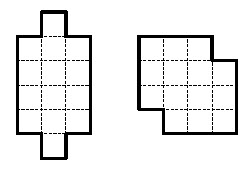 6.5 Покажите, как разрезать по линиям сетки фигуру, изображённую на рисунке слева, на две равные части и сложить из этих частей фигуру, изображённую на рисунке справа. Школьный этап всероссийской олимпиады школьников по математике6 класс6.1 Замените в ребусе буквы цифрами так, чтобы все равенства стали верными (одинаковым буквам должны соответствовать одинаковые цифры, а различным – различные). Достаточно привести одно решение.6.2 Собираясь в школу, Миша нашёл под подушкой, под диваном, на столе и под столом все необходимое: тетрадь, шпаргалку, плеер и кроссовки. Под столом он нашёл не тетрадь и не плеер. Мишины шпаргалки никогда не валяются на полу. Плеера не оказалось ни на столе, ни под диваном. Что где лежало, если в каждом из мест находился только один предмет?6.3 Ваня летел на самолете. Сначала он смотрел в иллюминатор, затем – обедал, потом – отдыхал, а после читал книгу. На каждое из этих занятий, кроме первого, у Вани ушло вдвое больше времени, чем на предыдущее. Начал смотреть в иллюминатор он в полдень, а закончил читать книгу в два часа дня. Сколько было времени, когда Ваня пообедал?6.4 Хоббиту нужно было покормить и напоить 25 гномов. Он покормил 15 гномов и напоил 14 гномов. После этого выяснилось, что ровно 5 гномов покормлены, но не напоены. Сколько гномов не покормлены и не напоены?6.5 Покажите, как разрезать по линиям сетки фигуру, изображённую на рисунке слева, на две равные части и сложить из этих частей фигуру, изображённую на рисунке справа. 